NORTH TORONTO HOCKEY USED SKATES AND EQUIPMENT SALE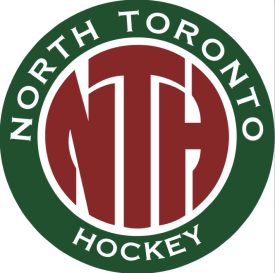 Drop Off: 	Please drop off the equipment you want sold on Wednesday September 3 and Thursday Sept 4th from 6:30pm-8pm at North Toronto Arena. Each item must be securely tagged with its size and the selling price. North Toronto Hockey Association (“NTHA”) is not responsible for lost or stolen items.Sale: 				Friday Sept 5th	6:30pm - 8pm Saturday Sept 6th 	9am - 12noonLocation:	North Toronto Arena (Banquet Room opposite Pro Shop)Payment by cash or cheque (payable to North Toronto Hockey).Pick Up: 	Your proceeds (less a 25% administration fee for NTHA) and unsold items must be picked up on Saturday September 6th at North Toronto Arena between 12:30pm and 2:00 pm. Unsold items and/or proceeds not claimed by 2pm Saturday Sept 6th will be donated to charity.Details: 	Please complete the section below and bring with the equipment you wish to sell. Only skates and equipment in good condition will be accepted. All prices are set by the Seller and are not subject to negotiation. All purchases are made on an “as is” basis without any warranties. NTHA acts as a facilitator only and will not be liable to any person for loss or injury arising from any skates or equipment purchased.Registration:Name: ____________________________________ Home Phone: _____________________Address: ___________________________________________________________________Items (please write legibly): 		Registration No.___________ (assigned at drop off)Description (include brand):	        Tag # 	Sell Price 	Admin Fee 	      Net_________________________ 	A 	$________ 	$________ 	$_________________________________	B 	$________ 	$________ 	$_________________________________	C 	$________ 	$________ 	$_________________________________	D 	$________ 	$________ 	$_________________________________	E 	$________ 	$________ 	$_________________________________	F 	$________ 	$________ 	$_________________________________	G 	$________ 	$________ 	$_________________________________	H	$________	$________	$________Note to Client: leave “Admin fee” and “Net” columns blank   	     Client Total:  $________